Nursing and midwifery people stories for NHS England and NHS Improvement2020 is the Year of the Nurse and Midwife and a time for us to celebrating and renew perceptions of the professions. It is also the year that Covid-19 struck. We want to gather stories about our nurses and midwives before, during and in the aftermath of Covid. We want to show the breadth of skills, compassion and expertise it takes to be a nurse or midwife. We also want to show the vast, diverse, range of people in these roles, delivering care at the best of times, and in the worst of times.  We will use people stories to provide a snapshot and share good practice and experiences of the professions, throughout the year. The people stories will be hosted on the NHS England and NHS Improvement website, and they may also be used as a starting point for media stories and interviews. Name and role Name, Job title, organisationOn a typical day (2-3 sentences - ie I start at 8:30, meet 10-15 patients in the clinic. I assess and write their plans and, I do X,Y and Z) One way I’ve made a difference as a nurse or midwife (Example of a challenge / outcome (c. 100 words – talk about skills / leadership /expertise you used)What would you say to someone considering a career in nursing & midwifery?Find out more 
(Name, Email, twitter handle) Further notesThemes my work relates to [highlight from the following list]:Alcohol treatmentLGBT communitiesNutrition & hydrationSmoking cessationStress awarenessMaternityMental healthAutismLearning disabilitiesStrokeDementiaMen’s healthBAME communitiesChildren and young peopleInfectious diseasesCardiacAcute careCare HomesGeneral PracticeCommunity nursingResearch Armed ForcesPrison nursingInitial here if you are happy to be contacted for potential media interviews in the future……………………………………………………………… Please attach a [head and shoulders] photo of yourself.Initial here to confirm you have permission from your line manager to send this story………………………………………………………………Send your completed form and photo by email, marked ‘YNM2020 People Story’ to: England.nursingmidwifery@nhs.net  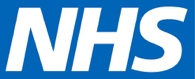 